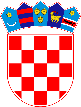 REPUBLIKA HRVATSKAZADARSKA ŽUPANIJAOPĆINA STARIGRAD			Jedinstveni upravni odjelKLASA: 013-02/23-01/5 URBROJ: 2198-9-03-23-2 Starigrad-Paklenica, 24.11.2023. godineNa temelju članka 11. stavka 4. Zakona o prvu na pristup informacijama („Narodne novine“ broj 25/13, 85/15, 69/22), Pročelnica Jedinstvenog upravnog odjela, objavljujeI Z V J E Š Ć Eo savjetovanju s javnošću Općina Starigrad objavila ja na svojim internetskim stranicama Nacrt Odluke o porezima Općine Starigrad.. Savjetovanje s javnošću bilo je otvoreno 30 dana u razdoblju od 24. listopada do 23. studenog 2023. godine. Po završetku Savjetovanja s javnošću utvrđeno je da u skladu sa Pozivom,  nisu  pristigli niti jedan prijedlog ili primjedba na predloženi nacrt akta. Izvješće o savjetovanju s javnošću biti će objavljeno na web stranici Općine Starigrad: www.opcina-starigrad.hr.Izvješće o savjetovanju s javnošću zajedno sa Predloženim tekstom dokumenta prosljeđuje se Općinskom vijeću na usvajanje.									Pročelnica:Marina Milovac       +*xfs*pvs*lsu*cvA*xBj*qEC*gyb*vAq*ckk*klD*pBk*-
+*yqw*wsu*yaF*sct*xaa*wEv*EDt*ywh*wto*jus*zew*-
+*eDs*lyd*lyd*lyd*lyd*spz*rtc*bAn*pBy*bqD*zfE*-
+*ftw*AqD*tso*BqE*cib*sdi*Bii*CCC*vvn*hkk*onA*-
+*ftA*mwk*Dpy*zeb*Bjn*wlq*bhz*zhD*mDl*CyC*uws*-
+*xjq*ixw*bBD*brb*lpw*jrg*nuD*nug*iDi*kmz*uzq*-
